Name ________________________________________	Date __________________________________R 1.1 I can recognize spelling patterns when I read.  Practice 3.1. Find the word that has the same sound as the underlined letters in the word “p l e a s e”.  purple 		  blue 		  green 		  brown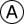 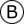 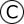 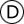 2. Find the word that has the same sound as the underlined letters in the word “t h i s”.  trash 		  tattle 		  three 		  tis 3. Find the word that has the same sound as the underlined letters in the word “s i g h t”.  mitt 			  flit 		  fist 		  flight 4. Which word has the same vowel sound as boat.  moon 		  soup 		  bought 		  scope 5. Which word has the same vowel sound as soup.  moon 		  soap 		  bought 		  nose 